Background:The State Workforce Development Board established a Disability Access Committee to lead a Statewide Disability Access Initiative to:Ensure that Iowa’s one-stop delivery system meets all accessibility requirements for individuals with disabilities under the Iowa Civil Rights Act of 1965, as amended; the Americans with Disabilities Act of 1990, as amended; and the Workforce Innovation and Opportunity Act.Increase accessibility for individuals with disabilities to the programs, services, and activities of Iowa’s one-stop delivery system.Continuously improve for individuals with disabilities the provision of services within the one-stop delivery system.Improve opportunities for individuals with disabilities in competitive integrated employment.The Disability Access Committee used the 2010 ADA Checklist for Existing Facilities (available online at www.ADAchecklist.org) to perform a physical accessibility assessment on November 9, 2021 of the facility located at: 101 Iowa Ave. WestMarshalltown, IA 50158This report contains the barriers identified by the Disability Access Committee during its physical accessibility assessment. This report’s findings are organized according to the ADA accessibility priorities identified in the Department of Justice Title III regulations, which are equally applicable to state and local government entities:Approach & EntranceGoods & ServicesToilet RoomsAdditional AccessApproach & EntranceAn accessible route from site arrival points and an accessible entrance should be provided for everyone. There should be at least one route from all site arrival points that does not require the use of stairs.Site arrival points include:  parking, passenger loading zones, public sidewalks, and public transportation stops.Parking.The Disability Access Committee identified the following barriers in sections 1.2–1.12 of the ADA Checklist for Existing Facilities:Exterior Accessible Route.The Disability Access Committee identified the following barriers in sections 1.13–1.18 of the ADA Checklist for Existing Facilities:Signs.The Disability Access Committee identified the following barriers in sections 2.38–2.39 of the ADA Checklist for Existing Facilities:Toilet RoomsWhen toilet rooms are open to the public they should be accessible to people with disabilities.Toilet Rooms.The Disability Access Committee identified the following barriers in sections 3.1–3.3 of the ADA Checklist for Existing Facilities:AuthorsThis report was written by:Kelli Hugo Iowa Vocational Rehabilitation ServicesMelissa Keen Iowa Vocational Rehabilitation ServicesMarybeth Frese Iowa Vocational Rehabilitation ServicesMelanie Guilbeaux, Iowa Workforce DevelopmentMatthew Williams, Iowa Workforce DevelopmentMaureen Nichols, Veterans AdministratingJamie Jacobson, Hometown VetApproval by Disability Access CommitteeThis report was approved by the Disability Access Committee for submission to the Local Workforce Development Board on __________, 2017.Adoption by the Local Workforce Development BoardThis report was adopted by the Local Workforce Development Board on _______________, 2017.Submission to the State Disability Access CommitteeThis report was submitted to the State Disability Access Committee on _______________, 2017.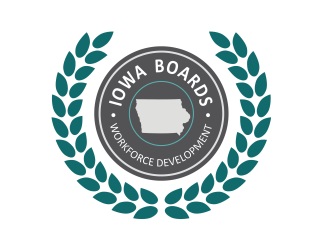 South Central Iowa Workforce Development Board Disability Access CommitteePhysical Accessibility ReportMarshalltown One Stop LocationDate:  November 09, 2021Date:  November 09, 2021Barrier ABarrier AADA Checklist Section:1.2Description:The facility has approximately 403 total public parking spots, but this is hard to distinguish due to fading of lines. Accessible spaces are hard to identify as there is no signage. Per amount of spaces, there needs to be at least 9 accessible parking spaces and 2 van accessible parking spaces (Per 2010 standards 208.2)Barrier BBarrier BADA Checklist Section:1.3 Description:A van accessible space must be at least 11 feet wide with an aisle that’s at least 5 feet wide. The facility does not have a van accessible parking space that’s at least 11 feet wide. The facility does not have a distinguishable van accessible parking space with an aisle that’s at least 5 feet wide.Barrier CBarrier CADA Checklist Section:1.7Description:Access aisle markings are so faded that they are nearly unrecognizable, and would be completely unrecognizable in limited lighting.Barrier DBarrier DADA Checklist Section:1.8Description:The slope of the parking spaces is very hard to determine as the parking lot is uneven with broken pavement and divots throughout. The surface is not level. Barrier EBarrier EADA Checklist Section:1.9Description:Access aisles do not adjoin with most accessible route to building access. The current locations are a few rows from the front entrance of the building.Barrier FBarrier FADA Checklist Section:1.10Description:Accessible spaces are not identified with a sign that includes the international symbol of accessibility. The signs need to be at least 60 inches above the ground. (Minimum of 9 for 403 parking spaces)Barrier GBarrier GADA Checklist Section:1.11Description:Van accessible signs need to be posted at van accessible spaces. (Minimum of 2 for 403 parking spaces)Barrier ABarrier AADA Checklist Section:1.13Description:The route is not stable, firm, or slip resistant at this time. The pavement is broken with areas of divots and cracks. The parking lot requires repaving for accessibility safety.Barrier ABarrier AADA Checklist Section:2.38Description:Current signage throughout the facility is not in permanent form. Signs should have text characters contrasting with the backgrounds with raised letters and a braille option. The sign should be mounted on the latch side of the door or push side of door if not held open. Height of lowest character is at least 48 inches above the floor and highest character is no more than 60 inches above the floor. Barrier ABarrier AADA Checklist Section:3.11Description:The men’s restroom door requires 7lbs force and women’s 7-8lbs force to open. (5lbs max force)Barrier BBarrier BADA Checklist Section:3.28Description:Soap dispensers are currently located above the “no higher than 48 inch” requirement. The men’s is at 49 inches and women’s at 52 inches.Barrier CBarrier CADA Checklist Section:3.29Description:Hand dryers are located above the “no higher than 44 inch” requirement. The sink could obstruct access to the soap in the men’s room.Barrier DBarrier DADA Checklist Section:3.37Description:Flush control is not located on open side of the water closet in accessible stall of women’s restroom.Barrier EBarrier EADA Checklist Section:3.40Description:Toilet paper dispenser does not allow for continuous paper flow. 